ИТОГО УЖЕ ЗАПЛАНИРОВАНО ПРОВЕДЕНИЕ в 2019-20 гг: 77 соревнований (из них 13 международных)6 семинаров 15 городских интерактивных площадок 18 СМБ-МАНЕВРОВ Итого 116 мероприятий по СМБ !!! Присоединяйтесь к СМБ Движению!www.FSMB-RF.ru  сайт ФСМБ в России, международные СМБ события www.IFMSF.com Для связи: mdavidova@list.ru или +7(926)915-48-18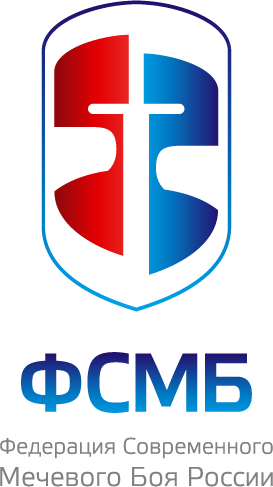 Федерация Современного Мечевого Боя России (ФСМБР)СЕТКА МЕРОПРИЯТИЙ Федераций Современного Мечевого Бояна 2019-2020 гг.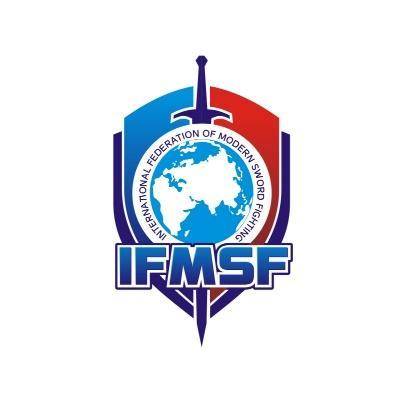 Международная Федерация СМБ (МФСМБ = IFMSF) ДатаСтранаФОРегионГородКатегорияРейтингНазвание мероприятия Сентябрь Сентябрь Сентябрь Сентябрь Сентябрь Сентябрь Сентябрь Сентябрь Сентябрь102.09.2019РоссияЦФОБрянская областьБрянскМастер классПоказательное выступление в школе № 44207.09.2019РоссияЦФОМоскваМоскваМаневры14-е МАНЕВРЫ по СМБ и Турнир в честь Дня Города Москвы 2019308.09.2019РоссияСФОНовосибирская областьНовосибирскМаневрыVI Большие Маневры по СМБ в Новосибирске411.09.2019РоссияЦФОМоскваМоскваСеминарСудейский сбор центра514.09.2019Казахстан--АлматыСоревнованиеDВнутриклубный турнир614.09.2019РоссияПФОБашкортостанУфаСМБ ПлощадкаДень открытых Дверей в МК «Грань»714.09.2019РоссияУРФОКурганская областьШадринскМаневрыМанёвры на сказочном фестивале Елены прекрасной821.09.2019РоссияУРФОЧелябинская областьВерхний УфалейСМБ ПлощадкаОткрытая СМБ площадка921.09.2019РоссияЮФОКраснодарский крайАнапаСоревнованиеBВсероссийский Турнир по СМБ "АНАПА" в рамках 12-х Юношеских игр Боевых Искусств (РСБИ)1021.09.2019РоссияЦФОИвановская областьИвановоСоревнованиеCИвановский осенний фестиваль1121.09.2019РоссияЦФОМосковская ОбластьВолодарскогоСМБ ПлощадкаДень Знаний в ОзК Салют1221.09.2019РоссияСФОНовосибирская ОбластьНовосибирскСМБ ПлощадкаФестиваль Исторической реконструкции "Перекрестки истории"1327.09.2019РоссияЦФОМоскваМоскваСеминар78-й Аттестационный СЕМИНАР для инструкторов и судей по СМБ1429.09.2019РоссияСФОНовосибирская ОбластьНовосибирскСоревнованиеDКубок "Белый Сокол" Октябрь Октябрь Октябрь Октябрь Октябрь Октябрь Октябрь Октябрь Октябрь1501.10.2019РоссияЦФОМосковская областьЖуковскийСМБ ПлощадкаСМБ площадка на День Молодёжи1604.10.2019РоссияСФОНовосибирская областьНовосибирскСМБ ЛагерьЛагерь "Отряд Особого Назначения "Князь Пожарский"1704.10.2019РоссияПФОБашкортостанУфаСМБ ПлощадкаПраздник Двора, акция «Приходите к нам в клуб»1805.10.2019РоссияУРФОСвердловская областьЕкатеринбургСоревнованиеB"Золотой тигр" межрегиональный турнир по СМБ1905.10.2019РоссияЮФОКрымФеодосияСоревнованиеCОткрытый турнир по СМБ в рамках III фестиваля «Щит Кафы»2006.10.2019РоссияПФОБашкортостанУфаСМБ ПлощадкаВ рамках детского забега с препятствиями «Ninja Race»2106.10.2019РоссияСФОНовосибирская областьНовосибирскМаневрыСМБ-игры в Новосибирске Джаггер-СМБ2212.10.2019РоссияУРФОСвердловская областьЕкатеринбургСеминар79-й СЕМИНАР для инструкторов и судей УрФО2313.10.2019РоссияУРФОЧелябинская областьКыштымСоревнованиеDВнутренний турнир клуба «Сокол» Прикладная стрельба из лука2419.10.2019РоссияСФОНовосибирская областьНовосибирскСоревнованиеDОткрытые городские соревнования по СМБ в Новосибирске2519.10.2019РоссияЦФОМоскваМоскваСеминарСЕМИНАР для инструкторов и судей MSF-HARD2619.10.2019РоссияУРФОЯНАОХанымейСеминар80-й СЕМИНАР для инструкторов и судей ЯМАЛА2719.10.2019РоссияПФОБашкортостанУфаСМБ ПлощадкаПраздник Двора с площадкой по СМБ2820.10.2019РоссияУРФОКурганская областьШадринскСоревнованиеCVI Открытое первенство Шадринска по СМБ2924.10.2019РоссияЦФОМоскваМоскваСоревнованиеD«Кубок Героя» Командный турнир по СМБ «5 на 5»3026.10.2019РоссияЦФОМоскваМоскваСоревнованиеB10-й Юбилейный БОЛЬШОЙ Командный Кубок по СМБ 20193126.10.2019РоссияСЗФОКомиСыктывкарСоревнованиеCПервенство Республики Коми3227.10.2019РоссияУРФОЧелябинская областьКыштымМаневрыСМБ-маневры «На пределе»3327.10.2019РоссияПФОБашкортостанУфаСоревнованиеDОткрытое Первенство ШШТиФ «Terra Arte», Уфа3428.10.2019РоссияПФОБашкортостанУфаСМБ ЛагерьДневной лагерь клуба ШШТиФ "Terra Arte" на осенних каникулах Ноябрь Ноябрь Ноябрь Ноябрь Ноябрь Ноябрь Ноябрь Ноябрь Ноябрь3502.11.2019РоссияЮФОКраснодарский крайТемрюкСоревнованиеDТмутараканский вызов3604.11.2019РоссияУРФОЧелябинская областьКыштымМаневрыСМБ-маневры в рамках празднования Дня Единств3710.11.2019РоссияСФОНовосибирская областьНовосибирскСоревнованиеDТурнир по СМБ Советского района Новосибирска3810.11.2019РоссияЦФОМосковская областьЖуковскийСоревнованиеDКубок Неясыти3916.11.2019РоссияПФОБашкортостанУфаСоревнованиеCVIII Открытое Первенство Уфы по СМБ4016.11.2019РоссияДВФОАмурская областьБлаговещенскСоревнованиеDТурнир по СМБ "Ясень"4116.11.2019РоссияУРФОТюменская облТюменьСоревнованиеCТюменское открытое первенство4217.11.2019Италия--ТрофареллоСоревнованиеA+Soft Modern Combat tournament memorial "Cladio Berruto"4317.11.2019РоссияЦФОКалужская областьКалугаСоревнованиеCОткрытое первенство Калужской области по СМБ4419.11.2019РоссияЦФОМоскваМоскваСеминарСЕМИНАР для инструкторов и судей Лига С4523.11.2019Португалия--ЛиссабонСоревнованиеA+Международный Турнир по СМБ4623.11.2019РоссияЦФОМосковская областьКрасногорскСоревнованиеCКубок МО по командным боям 5*54723.11.2019РоссияСФОНовосибирская областьНовосибирскСоревнованиеCПервенство Новосибирской области по СМБ4823.11.2019РоссияПФОСаратовская обл.СаратовСоревнованиеCТурнир Саратовской обл по СМБ4923.11.2019Латвия--РигаМаневрыСМБ Маневры5024.11.2019РоссияУРФОКурганская областьШадринскСоревнованиеCОткрытый кубок Михаила Архангела по СМБ в командных боях 3*35124.11.2019РоссияЦФОМосковская ОбластьМоскваСоревнованиеA+VIII турнир "Первый рыцарь"5230.11.2019РоссияЦФОИвановская областьИвановоСоревнованиеCПервенство Ивановской области по СМБ5330.11.2019Кипр--LimassolСоревнованиеA+Cyprus Challenge5430.11.2019РоссияСФОНовосибирская областьНовосибирскСоревнованиеDТурнир "Уроборос" Декабрь Декабрь Декабрь Декабрь Декабрь Декабрь Декабрь Декабрь Декабрь5507.12.2019РоссияЦФОМоскваМоскваСоревнованиеD«Кубок Князя Святослава» (подготовка к Первенству ЦФО)5614.12.2019РоссияЦФОМоскваМоскваСоревнованиеBПервенство ЦФО по СМБ5714.12.2019Луганская респ.--ЛуганскСоревнованиеCМолодецкая Удаль5814.12.2019РоссияПФОТатарстанКазаньСоревнованиеBПервенство ПФО (отборочные на Чемпионат России), г Казань5914.12.2019РоссияПФОТатарстанКазаньСоревнованиеBПервенство СЗФО6014.12.2019РоссияСФОИркутская областьАнгарскСоревнованиеCМолодые клинки6114.12.2019Латвия--РигаСоревнованиеA+Кубок Узвары6215.12.2019РоссияЮФОРеспублика Северная Осетия – АланияВладикавказСоревнованиеBПервенство СКФО6315.12.2019РоссияУРФОЧелябинская областьКыштымМаневрыДружественные СМБ – маневры «Мужские игры6415.12.2019РоссияСФОНовосибирская областьНовосибирскСоревнованиеDОткрытый турнир Советского района по СМБ среди школьников Личное первенство "Восточная сабля - круглый щит"6515.12.2019РоссияУРФОКурганская областьШадринскСоревнованиеCVI Открытое первенство Курганской области по СМБ6621.12.2019РоссияСФОНовосибирская областьНовосибирскСеминар81-й СЕМИНАР для инструкторов и судей СФО6722.12.2019РоссияУРФОЧелябинская областьКыштымСоревнованиеCКубок «Уральский Сокол»6825.12.2019РоссияЦФОМоскваМоскваСоревнованиеD«Кубок Деда Мороза» Январь Январь Январь Январь Январь Январь Январь Январь Январь6904.01.2020РоссияУРФОЧелябинская областьКыштымМаневры«Кыштымская Метелица»7004.01.2020РоссияПФОТатарстанПестрецыСоревнованиеDРождественский открытый турнир "Бойцового кота"7106.01.2020РоссияПФОСаратовская обл.СаратовСоревнованиеCОткрытый турнир по СМБ Саратова7211.01.2020РоссияСФОНовосибирская областьНовосибирскСоревнованиеBПервенство СФО по СМБ (Новосибирск)7318.01.2020РоссияЦФОМоскваМоскваСоревнование, МаневрыDТурнир по СМБШкольный зимний Фестиваль русских народных забав «Молодецкая удаль»7424.01.2020Израиль--Петах-ТикваСоревнованиеA+Четвертый Международный Турнир по СМБ Israeli Challenge7525.01.2020Латвия--РигаСоревнованиеA+II Кубок Латвии Февраль Февраль Февраль Февраль Февраль Февраль Февраль Февраль Февраль7602.02.2020РоссияСФОНовосибирская областьНовосибирскСоревнованиеDКубок Советского района Новосибирска "Красный щит" по СМБ7707.02.2020РоссияЦФОМосковская областьПушкиноСоревнованиеAЧЕМПИОНАТ РОССИИ по СМБ 20207815.02.2020РоссияЦФОМосковская областьВолодарскогоСМБ ПлощадкаДень здоровья в ОзК Салют7915.02.2020РоссияСФОИркутская областьАнгарскМаневрыСМБ-маневры8022.02.2020РоссияЦФОМоскваМоскваСоревнованиеBIX турнир Первый рыцарь8123.02.2020РоссияУРФОЧелябинская областьКыштымМаневры«Богатырская застава»8227.02.2020РоссияЦФОМоскваМоскваМаневры«Полоса препятствий русского варяга» - командное многоборье Март Март Март Март Март Март Март Март Март8308.03.2020РоссияУРФОЧелябинская областьКыштымСоревнованиеD«Белый турнир»8414.03.2020РоссияСЗФОКомиЭжвинский РайонСоревнованиеDПервенство Эжвинского Района8514.03.2020РоссияПФОРеспублика БашкортостанУфаСоревнованиеCВесенний Чемпионат Уфы по СМБ8627.03.2020Беларусь--МинскСоревнованиеA++2-ой ЧЕМПИОНАТ МИРА ПО СМБ (Минск, Беларусь)8730.03.2020РоссияСФОНовосибирская областьНовосибирскСМБ ЛагерьЛагерь Дневного пребывания Отряд Особого Назначения "Александр Невский" Апрель Апрель Апрель Апрель Апрель Апрель Апрель Апрель Апрель8812.04.2020РоссияУРФОКурганская областьКлючиСоревнованиеDI Открытое первенство Шадринского района по СМБ8915.04.2020РоссияСФОНовосибирская областьНовосибирскМаневрыСМБ-игры в Новосибирске Джаггер-СМБ9018.04.2020РоссияЦФОМоскваМоскваСоревнование, МаневрыDТурнир СМБ и маневры Школьный Фестиваль русских народных забав «Молодецкие игры»9118.04.2020РоссияЦФОМоскваМоскваСоревнованиеDРыцарское пятиборье9218.04.2020РоссияЦФОМоскваМоскваСоревнованиеBX Юбилейный турнир "Первый рыцарь"9319.04.2020РоссияУРФОЧелябинская областьКыштымСоревнованиеBВесенний Кубок « Уральский Сокол9419.04.2020РоссияСФОНовосибирская областьНовосибирскСоревнованиеCКубок "Александра Невского"9519.04.2020РоссияПФОРеспублика БашкортостанУфаСоревнованиеCПервый Чемпионат Республики БашкортостанМай9602.05.2020РоссияДВФОАмурская областьБлаговещенскСоревнованиеBОткрытое первенство Благовещенска по СМБ "Амурское Албазино"9702.05.2020РоссияСФОИркутская областьАнгарскМаневрыСМБ маневры в рамках VIII Байкальской Олимпиады боевых искусств Иркутской области9809.05.2020РоссияЦФОМоскваМоскваСоревнованиеDКубок Победы (Бералак)9909.05.2020РоссияЦФОМоскваМоскваСоревнованиеDКубок Армэ10010.05.2020РоссияСЗФОКомиСыктывкарСоревнованиеDМедвежий Угол КОМИ10116.05.2020РоссияПФОСаратовская обл.СаратовСоревнованиеDГран-при Саратова по СМБ Hard10217.05.2020РоссияУРФОЧелябинская областьКыштымСоревнованиеCОткрытый турнир Челябинской области по СМБ10317.05.2020РоссияУРФОКурганская областьШадринскСоревнованиеCОткрытое первенство Шадринска10431.05.2020РоссияЦФОИвановская областьИвановоСоревнованиеDТурнир клуба Авалон Июнь Июнь Июнь Июнь Июнь Июнь Июнь Июнь Июнь10507.06.2020РоссияУРФОКурганская областьШадринскМаневрыМанёвры посвященные дню защиты детей в Шадринске10610.06.2020РоссияСФОНовосибирская областьНовосибирскМаневрыVII Большие СМБ-маневры в Новосибирске10713.06.2020Франция--ШампексСоревнованиеA+TOURNOI international du Marchidial10819.06.2020Луганская респ.--СелезневкаСоревнованиеBМеч Востока 2020 в Луганской Республике10920.06.2020РоссияСФОНовосибирская областьНовосибирскСМБ ЛагерьДетские летние лагеря с уклоном в СМБ в Новосибирске11021.06.2020РоссияСФОИркутская областьИркутскСоревнованиеDКубок Солнцеворота Июль Июль Июль Июль Июль Июль Июль Июль Июль11118.07.2020РоссияЦФОКалужская областьМиленкиСоревнованиеDВторой открытый турнир экопоселений "Я-сень"11230.07.2020Израиль--КармиэльСоревнованиеA+Открытый летний турнир СМБ в Израиле Август Август Август Август Август Август Август Август Август11315.08.2020РоссияСФОИркутская областьАнгарскМаневрыСМБ-маневры11420.08.2020РоссияСФОНовосибирская областьНовосибирскМаневрыVIII Большие СМБ-маневры в Новосибирске